Preschool NewsletterTHERE WILL BE NO PRESCHOOL OCT. 27 Due to PTCA PTC schedule will be sent home. Please watch for it!	Week of October 18thSnack: Millie Thank you!We will working on the letter T and the number 4 Our Reading Theme will be: All about Me and My Family Tuesday October 18th   Library with Mrs. Bratland  Please bring library book back!Wednesday Music	Thursday PE and book orders are due! Show and tell for the letter TThere are 14 students for snackWe will be having a Halloween Party October 26th at 12:30. Your child will be allowed to dress up but please keep it simple so the costume won’t interfere with walking or going to the bathroom. Thank you!We enjoyed our field trip to the fire station.
 Fun with our fire hats!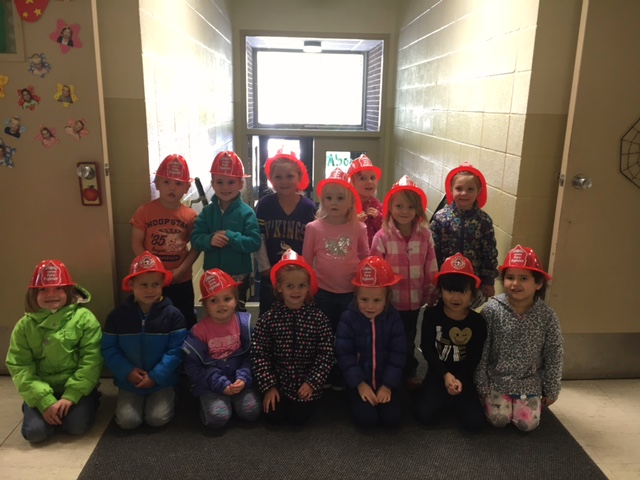     The letter P  Packers, Pom pons, picture of family, popcorn, pink purse pepperoni pizza, pink pig, my little Ponies, purple tablet and pumpkin thanks for sharing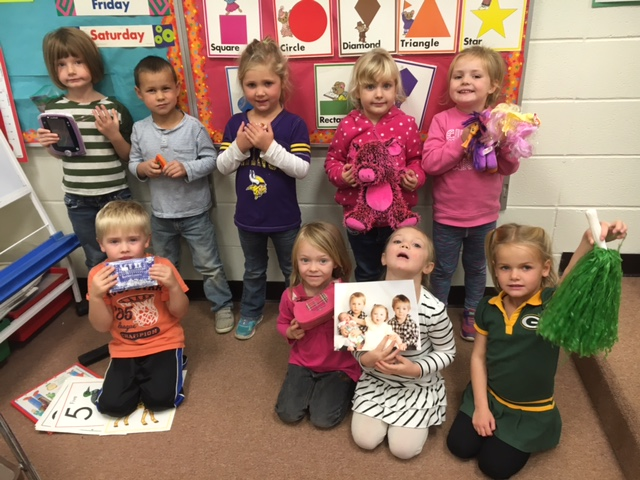 